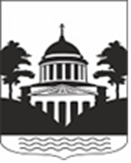 Российская ФедерацияНовгородская областьДУМА ЛЮБЫТИНСКОГО МУНИЦИПАЛЬНОГО РАЙОНАРЕШЕНИЕО внесении изменения в Порядок  проведения конкурса по отбору кандидатур на должность Главы муниципального района и об установлении  общего числа членов конкурсной комиссии по отбору кандидатур на должность  Главы муниципального района Принято Думой  муниципального района  27.05.2022года           Дума муниципального районаРЕШИЛА:1.Внести изменения в   Порядок  проведения конкурса по отбору кандидатур на должность Главы муниципального района и об установлении  общего числа членов конкурсной комиссии по отбору кандидатур на должность  Главы муниципального района, утвержденный  Решением Думы Любытинского муниципального района от 28.08.2020 №364:1.1. пункт 3.3.Порядка  изложить в следующей редакции:«3.3.Решения Думы Любытинского муниципального района и Совета депутатов Любытинского сельского поселения о назначении членов конкурсной комиссии принимаются не позднее чем за 10 рабочих дней до даты опубликования объявления о проведении конкурса. Указанные решения, по вступлению в законную силу,  направляются Губернатору Новгородской области с ходатайством о назначении второй половины членов конкурсной комиссии. Информация о составе конкурсной комиссии размещается  на официальном сайте Администрации Любытинского муниципального района в информационно-телекоммуникационной сети интернет.1.2. подпункт 6 пункта 4.3. изложить в следующей редакции:«копии документов воинского учета – для граждан, пребывающих в запасе, и лиц, подлежащих призыву на военную службу».1.3. подпункты 1 и 2, 6 пункта 4.4. изложить в следующей редакции: «1) заключение медицинского учреждения об отсутствии у гражданина заболевания, препятствующего поступлению на государственную гражданскую службу или её прохождению по форме № 001-ГС/у, утвержденной приказом Министерства здравоохранения и социального развития Российской Федерации от 14.12.2009 № 984н, полученное не ранее чем за шесть месяцев до даты проведения первого этапа конкурса;2) справку о наличии (отсутствии) судимости и (или) факта уголовного преследования либо о прекращении уголовного преследования по форме, утвержденной административным регламентом Министерства внутренних дел Российской Федерации по предоставлению государственной услуги по выдаче справок о наличии (отсутствии) судимости и (или) факта уголовного преследования либо о прекращении уголовного преследования, утвержденной приказом МВД России от 27.09.2019 № 660;6) информацию о наличии (отсутствии) сведений о признании судом недееспособным (предоставляется в свободной форме)»1.4 . пункт 4.4. дополнить подпунктом  10 следующего содержания:«10) Информацию о том, что кандидат не имеет счетов (вкладов), не осуществляет хранение наличных денежных средств и ценностей в иностранных банках, расположенных за пределами территории Российской Федерации, подтверждаемую скриншотом с «Личного кабинета налогоплательщика» ФНС России с отображением раздела «Счета за рубежом» или документом ФНС России1.5. пункт 4.8. изложить в новой редакции:«4.8. Информация о лицах, представивших заявления об участии в конкурсе (фамилия, имя, отчество), и программы их предстоящей деятельности на должности Главы Любытинского муниципального района, представленные претендентами в конкурсную комиссию, в течение 2 рабочих дней со дня окончания приема документов размещаются на официальном сайте Администрации района в сети «Интернет» для всеобщего сведения с соблюдением требований Федерального закона от 27 июля 2006 года  № 152-ФЗ «О персональных данных»1.6. изложить Приложение № 5 к Порядку проведения конкурса по отбору кандидатур на должность Главы муниципального района и об установлении  общего числа членов конкурсной комиссии по отбору кандидатур на должность  Главы муниципального района в прилагаемой редакции. 2. Опубликовать решение в бюллетене  «Официальный вестник»  и разместить на официальном сайте Администрации Любытинского муниципального района  в информационно-коммуникационной сети Интернет.Председатель Думымуниципального района                  М.Н. Ершоваот 27.05.2022 года №133Глава муниципального  района                  А.А. Устинов    Приложение № 5к Порядку проведения  конкурса по отбору кандидатур на должность Главы Любытинского муниципального районаОЦЕНОЧНЫЙ ЛИСТ №1 на соответствие кандидатов требованиям, установленным условиями проведения конкурса __________________________________________________________________(Ф.И.О. члена конкурсной комиссии)№ п/пДокументы, представляемые на конкурс в соответствии с Приложением №1 к Порядку проведения конкурса Главы Любытинского муниципального районаФ.И.О. гражданина,изъявившегоучаствовать вконкурсе(«+» -наличие,«-» отсутствиеФ.И.О. гражданина,изъявившегоучаствовать вконкурсе(«+» -наличие,«-» отсутствиеФ.И.О. гражданина,изъявившегоучаствовать вконкурсе(«+» -наличие,«-» отсутствие№ п/пДокументы, представляемые на конкурс в соответствии с Приложением №1 к Порядку проведения конкурса Главы Любытинского муниципального района1Личное письменное заявление2Копия паспорта или заменяющего его документа3Собственноручно заполненная и подписанная анкета по форме, установленной распоряжением Правительства Российской Федерации от 26.05.2005 № 667-р «Об утверждении формы анкеты , представляемой гражданином. Поступающим на государственную гражданскую службу Российской Федерации или на муниципальную службу в российской Федерации», с приложением фотографии4Копия трудовой книжки или иные документы, подтверждающие трудовую (служебную) деятельность гражданина5Копии документов об образовании и о квалификации6Копии документов воинского учета – для граждан, пребывающих в запасе, и лиц, подлежащих призыву на военную службу7Согласие на обработку персональных данных8Согласие на прохождение процедуры оформления допуска к сведениям, составляющим государственную тайну9Собственноручно заполненная и подписанная анкета по форме, установленной постановлением Правительства Российской Федерации от 06.02.2010 № 63 "Об утверждении Инструкции о порядке допуска должностных лиц и граждан Российской Федерации к государственной тайне";10Справка о наличии (отсутствии) судимости и (или) факта уголовного      преследования либо о прекращении уголовного преследования, по форме, утвержденной административным регламентом Министерства внутренних дел Российской Федерации по предоставлению государственной услуги по выдаче справок о наличии (отсутствии) судимости и (или) факта уголовного      преследования либо о прекращении уголовного преследования, утвержденной приказом МВД России от 27.09.2019 № 66011Заключение медицинского учреждения об отсутствии у гражданина заболевания, препятствующего поступлению на государственную гражданскую службу или ее прохождению по форме № 001-ГС/у, утвержденной приказом Министерства здравоохранения и социального развития Российской Федерации от 14.12.2009 № 984н12Информация о наличии (отсутствии) обстоятельств, предусмотренных подпунктом "в" пункта 3.2 статьи 4 Федерального закона от 12.06.2002 № 67-ФЗ "Об основных гарантиях избирательных прав и права на участие в референдуме граждан Российской Федерации"13Программа предстоящей деятельности на должности Главы Любытинского муниципального района в текстовом варианте (формат - *.doc или *.docx, шрифт 14 TimesNewRoman, полуторный интервал, поля: левое – , остальные по )14Презентация программы предстоящей деятельности на должности Главы Любытинского муниципального района (формат - *.ppt или *.pptx) в печатном виде и на электронном носителе15Информация, подтверждающая направление на имя Губернатора Новгородской области сведений о своих доходах, расходах, об имуществе и обязательствах имущественного характера, о доходах, расходах, об имуществе и обязательствах имущественного характера своих супруги (супруга) и несовершеннолетних детей в соответствии с областным законом от 28.08.2017 №142-ОЗ  «О порядке предоставления гражданами, претендующими на замещение муниципальной должности, должности главы местной администрации по контракту, лицами, замещающими указанные должности, сведений о доходах, расходах, об имуществе и обязательствах имущественного характера, проверки достоверности и полноты указанных сведений» 16Справка об отсутствии у кандидата противопоказаний для выполнения работ, связанных с использованием информации, составляющей государственную тайну17Информация о наличии  (отсутствии) сведений о признании судом недееспособным18Информация о наличии или отсутствии гражданства иностранного государства либо получения кандидатом вида на жительство или иного документа, подтверждающего право на постоянное проживание  на территории иностранного государства19Информация о том, что кандидат не имеет счетов (вкладов), не осуществляет хранение наличных денежных средств и ценностей в иностранных банках, расположенных за пределами территории Российской Федерации, подтверждаемую скриншотом с «Личного кабинета налогоплательщика» ФНС России с отображением раздела «Счета за рубежом» или документом ФНС России20Иные документы, которые гражданин изъявивший желание участвовать в конкурсе, вправе предъявить в соответствии с пунктом 4.5 Порядка